ТЗ к доработке FreeRDPНеобходимо добавить функционал проверки качества соединения:Для проверки качества соединения предлагается использовать функционал freerdp, если он есть.Если функционала нет - использовать функционал ping  и пинговать сервер, к которому подключается freerdp. В таком случае использовать следующие критерии для определения (ИЛИ):При потере последних пакетов >= 3 При отклике >150ms у последних 3 пакетов.При возникновении события удовлетворяющего заданным критериям:Отображать всплывающий блок с правой стороны экрана.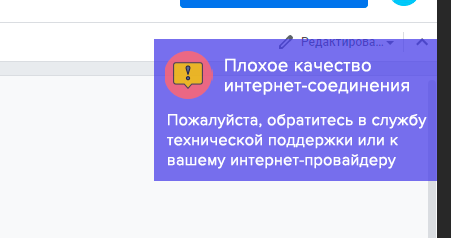 см. группу warning в warning.psd(приложу)
Прозрачность блока 25%Отступ от верхней части окна - 200pxРазмер блока: 290х150pxЦвет блока - #463fe3 Блок должен отображаться поверх того что отображает freerdp и давать возможность пользователю работать с элементами, находящимися под ним. То-есть он не должен быть кликабельным и перехватывать мышь и клавиатуру.Отображаться блок должен в течении 5 секунд. События по критериям из п.1.2. продолжают происходить - время отображения увеличивается на 5 сек. Если нет - скрывается.Необходимо добавить функционал отображения информации о переподключении.При возникновении события переподключения отображать окно по центру экрана в freerdp: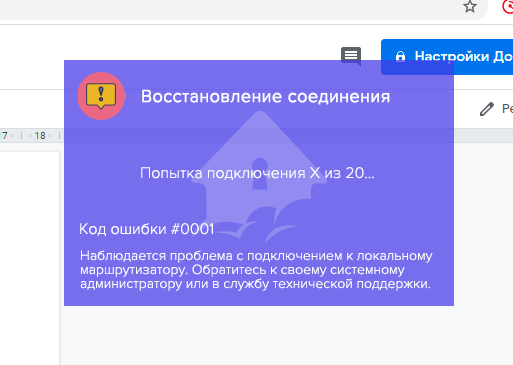 см. группу recconect в warning.psd(приложу)Прозрачность блока 25%Отображение в центре экранаРазмер блока Цвет блока - #463fe3 После отображения окна необходимо проверить доступность следующих устройств в течение 5 сек и отобразить текст ошибок:ping маршрутизатора сети. При отсутствии отклика отобразить:Код ошибки #0001Наблюдается проблема с подключением к локальному маршрутизатору. Обратитесь к своему системному администратору или в службу технической поддержки.ping 8.8.8.8. При отсутствии отклика отобразить:Код ошибки #0002Наблюдается проблема с Интернет-соединением. Обратитесь в службу технической поддержки или в службу поддержки интернет-провайдеру. ping адреса подключения. При отсутствии отклика отобразить:Ошибка #0003Наблюдается проблема с Интернет-маршрутизацией. Обратитесь в службу технической поддержки.В ином случае:Неизвестная ошибкаОбратитесь в службу технической поддержки.В момент отображения окна “Восстановление соединения” необходимо скрыть всплывающий блок из п.1.При запуске программы Если она отображается не во весь экран в заголовке окна пишется название FreeRDP. Необходимо поменять данное название на RDPПоменять иконку приложения. Сейчас на панели задач отображается “заяц”. Иконку предоставлюВ режиме окна не понятно как вернуться обратно. Необходимо сделать так чтобы при двойном клике на верхнюю плашку окна и одинарком по кнопке "развернуть"(слева от крестика которые закрывает окно)  оно возвращалось в fullscreen.Необходимо добавить плашку floatbar из последней версии freerdp. В rc4 она не работает. Нужен весь функционал. Она должна сворачиваться и разворачиваться когда подводишь в самый верх окна. Должна работать булавка для закрепления. Должны работать кнопки свернуть, развернуть, закрыть.Сделать 2 версии программы(лучше сделать параметр запуска приложения, при котором отключаются горячие клавишы). С горячими клавишами(версия без изменений) и без(отключить сочетания горячих клавиш, включая Ctrl+Alt+Enter для выхода из полноэкранного режима).Запаковать их в rpm.Версия, которую требуется доработать- rc4. Код версии я предоставлю.Параметры компиляции:cmake .. -DCMAKE_SKIP_RPATH=FALSE -DCMAKE_SKIP_INSTALL_RPATH=TRUE -DWITH_PULSE=ON -DWITH_CHANNELS=ON -DBUILTIN_CHANNELS=ON -DWITH_CUPS=ON -DWITH_PCSC=ON -DWITH_JPEG=ON -DCHANNEL_URBDRC=ON -DWITH_DSP_FFMPEG=OFF -DWITH_CUPS=ON -DWITH_FAAC=ON -DWITH_FAAD2=ON -DWITH_GSM=ON -DWITH_GSTREAMER_0_10=OFF -DWITH_GSTREAMER_1_0=ON -DBUILD_TESTING=OFF -DCMAKE_BUILD_TYPE=RELWITHDEBINFO -DWITH_CLIENT_INTERFACE=OFF -DWITH_ICU=ON -DWITH_FFMPEG=ON -DWITH_GFX_H264=ON